Экологическое воспитание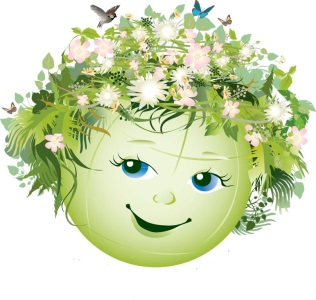 Экологическое воспитание – это сравнительно новое направление в дошкольной педагогике, пришедшее на смену разделу программы «ознакомление детей с природой», в рамках которого предусматривалось знакомство детей с особенностями внешнего строения, образа жизни, отличительными признаками определенного количества растений и животных в соответствии с возрастом детей.
Экологическое воспитание помимо всего этого включает в себя формирование у детей представлений о взаимосвязях и взаимозависимостях, которые существуют в природе: животных друг с другом, растений с животными, животных и растений с неживой природой, человека и природы. Раскрытие этих связей, способствует формированию у детей представлений о приспособлении животных и растений к условиям окружающей среды и её изменениям по сезонам.
Основной целью экологического воспитания детей дошкольного возраста является формирование у них основ экологического сознания и экологической культуры.
Формирование экологического сознания осуществляется путем решения ряда задач,которые позволят ребенку выработать экологически правильное поведение.
Задачи экологического воспитания: Обогащать детей знаниями о природе, её многообразии, целостности живого организма, его потребностях, отличительных особенностях, чертах приспособления к окружающей среде, образе жизни.Формировать понятия о взаимосвязях и взаимозависимости всех компонентов природы; животных друг с другом, растений и животных, живой и неживой природы, человека и природы.Прививать практические навыки и умения по уходу за растениями и животными своего ближайшего окружения.Развивать художественные способности, эстетические чувства; умение замечать прекрасное, любоваться и восторгаться объектами природы, оберегать и по возможности преумножать красоту и богатства родной природы.Развивать связную речь детей: обогащать и активизировать словарный запас, развивать диалоговую речь и речь доказательство, обучать составлению рассказов.В работе по формированию у детей основных экологических понятий и представлений, важно руководствоваться принципами: От простого - к более сложномуОт частного - более общемуПримерная последовательность подачи экологических знаний:
• Природа и предметы, сделанные руками человека.
• Живая природа: человек, все животные, все растения. Признаки живого организма: питается, дышит, передвигается, растёт, размножается.
• Неживая природа – среда обитания для всего живого:
- наземная
- подземная
- водная
- воздушная
• Взаимосвязь и взаимозависимость живых существ с окружающей средой:
- особенности внешнего строения, способствующие приспособлению к условиям среды обитания.
- приспособление к изменениям среды по сезонам; линька, запасы питания на зиму, спячка, листопад у растений и др.
• Экосистемы (биоценозы) и их виды: экосистема леса, луга, озера, моря и другие. Экологические заповедиПрирода – это комплекс, который устойчив до тех пор, пока не нарушено ни одно из составляющих его звеньев.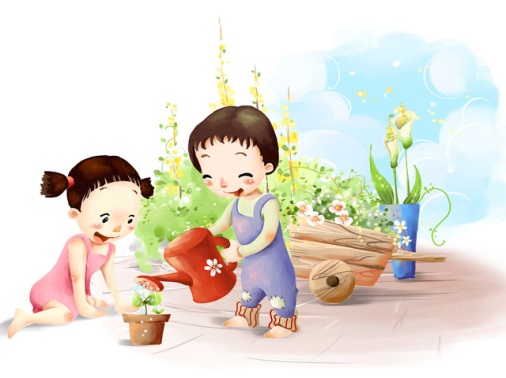  Люби природу такой, какой  она есть, не требуя от нее многого, но отдай ей все что можешь. Звери – братья наши меньшие, они учат нас добру, забота о слабых без них стали бы нравственно беднее.4  Птицы дарят нам чарующие звуки трелей, мечту полета, ощущение свободы и красоты.5 Насекомые не только наши бедные помощники как опылители растений, они дают толчок творческой мысли ученных и поэтов.6 Лес – это легкие планеты. Чудотворен и целебен воздух, наполненный запахами трав. Цветы – всегда праздник для человека. С ними приходит к нам – радость и хорошее настроение. Давайте сохраним ромашку на лугу, кувшинку на реке и клюкву на болоте.Все лесивое обитающее на земле должно жить без мучений. Живи, люби! Работай с наслаждением, грусти слегка, не делай зла! И будут внуки за природу благодарны на века.Экологическая сказка
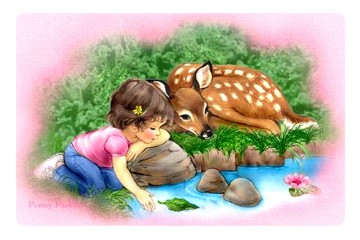 «Сказка помогает ребенку понять взаимоотношения человека с природой, рисуя те или иные черты героев животных, сказка дает нравственное воспитание, а так же реальные представления о природе».Г.В. ВласоваЭкологическая сказка (читать) – литературное произведение, отражающее природные явления, объекты, взаимосвязи взаимозависимости в фантазийной форме. Формирует экологическое, гуманное отношение к природе.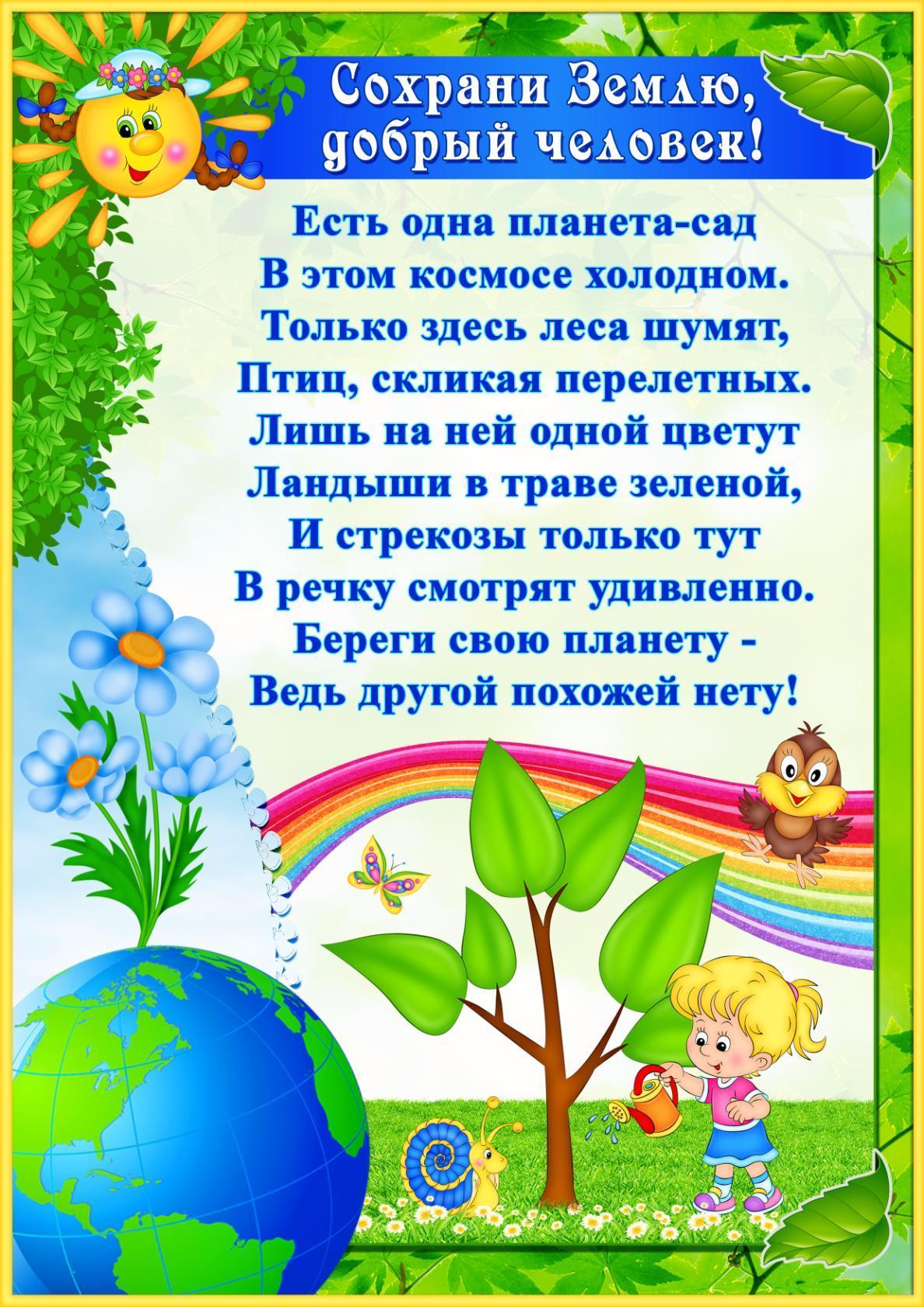 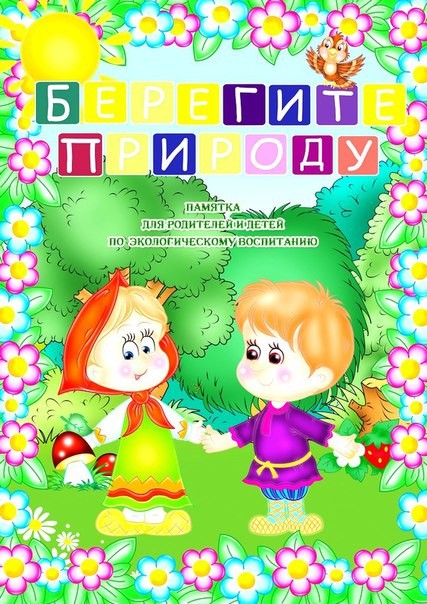 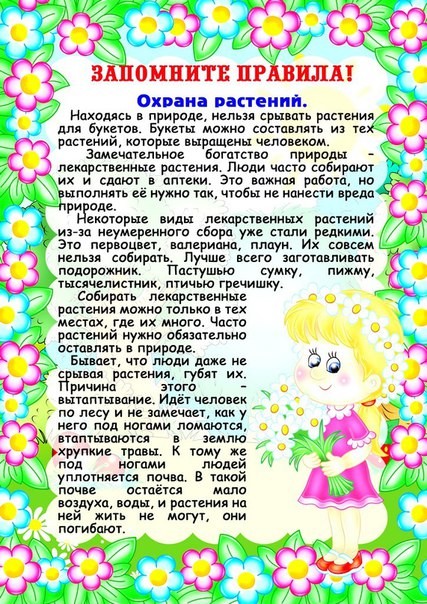 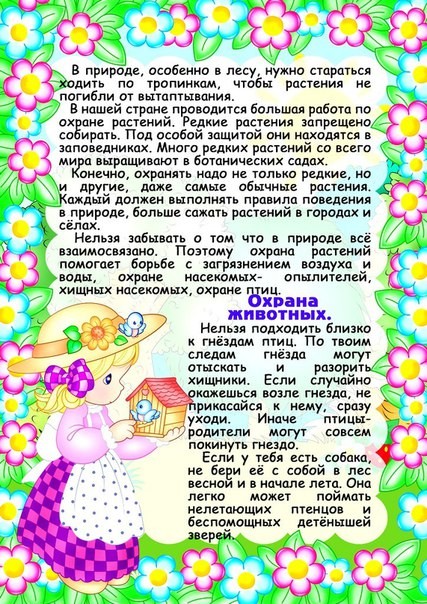 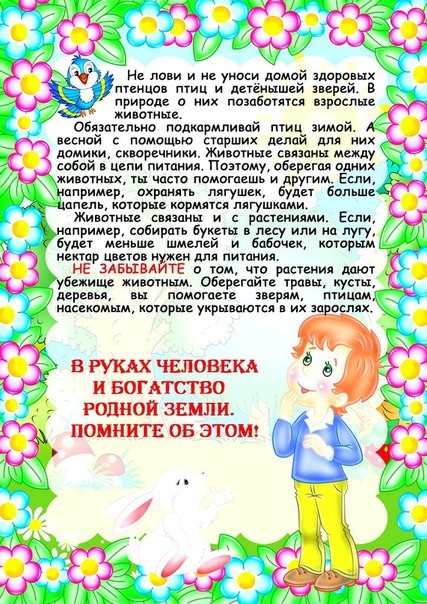 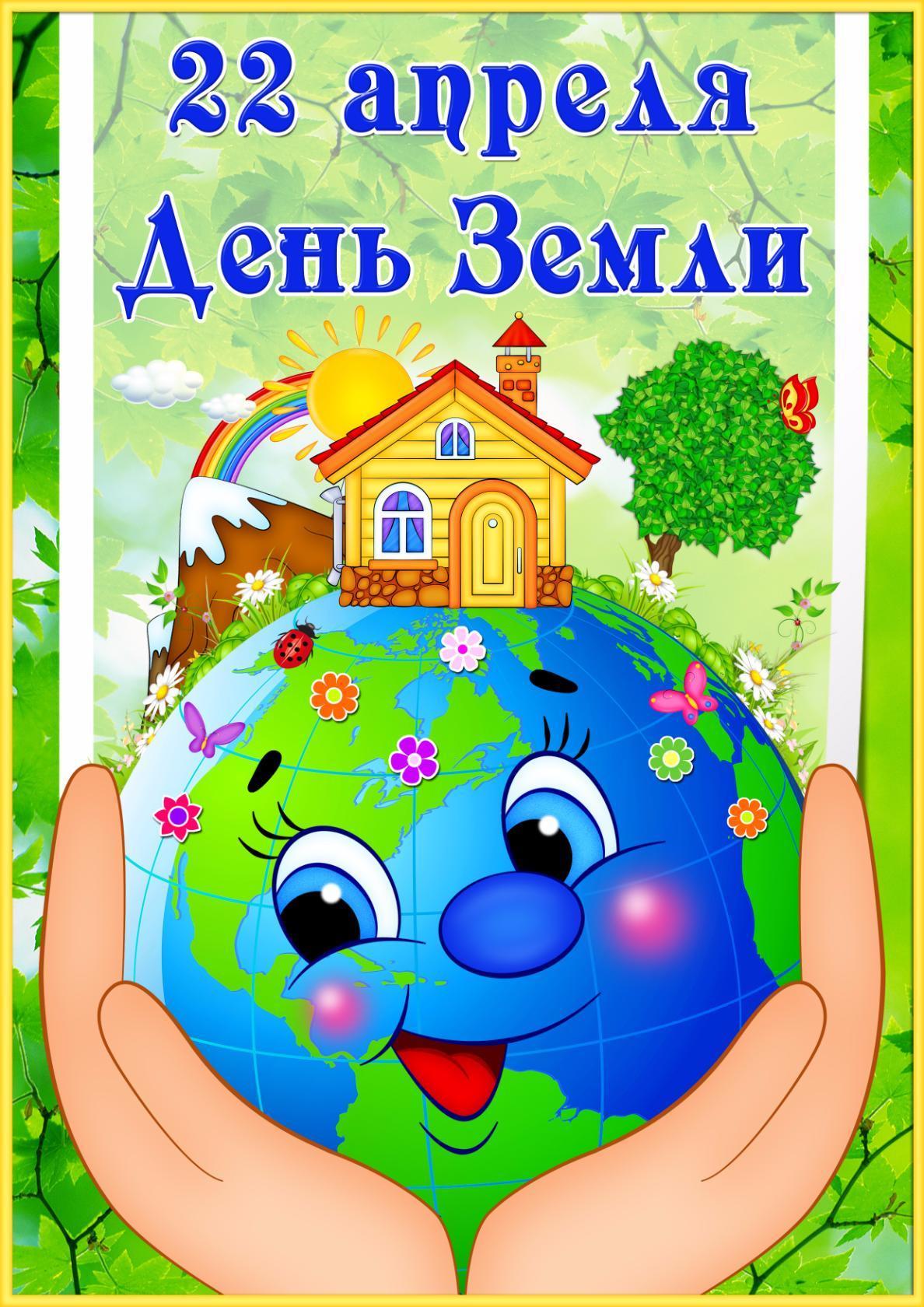 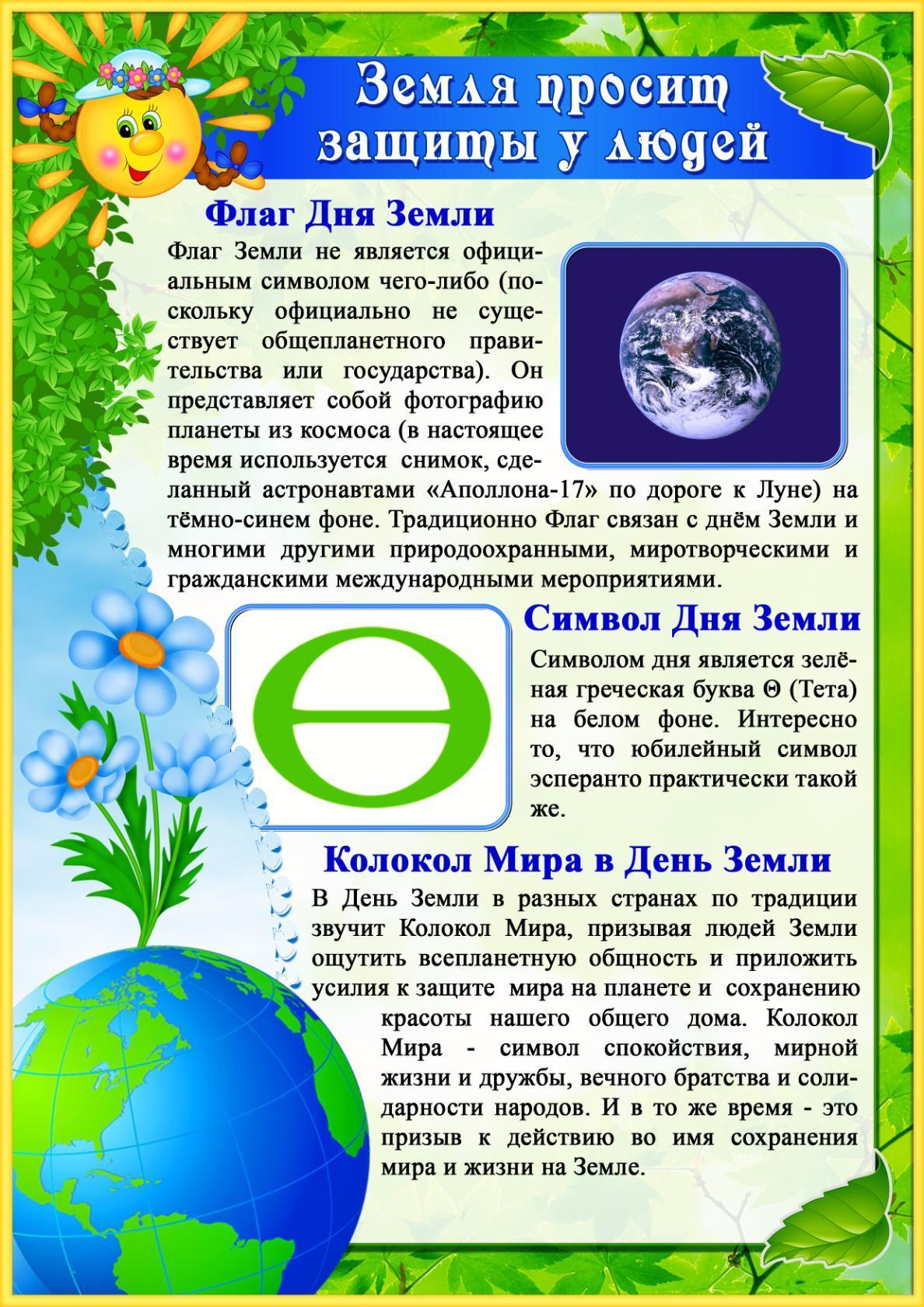 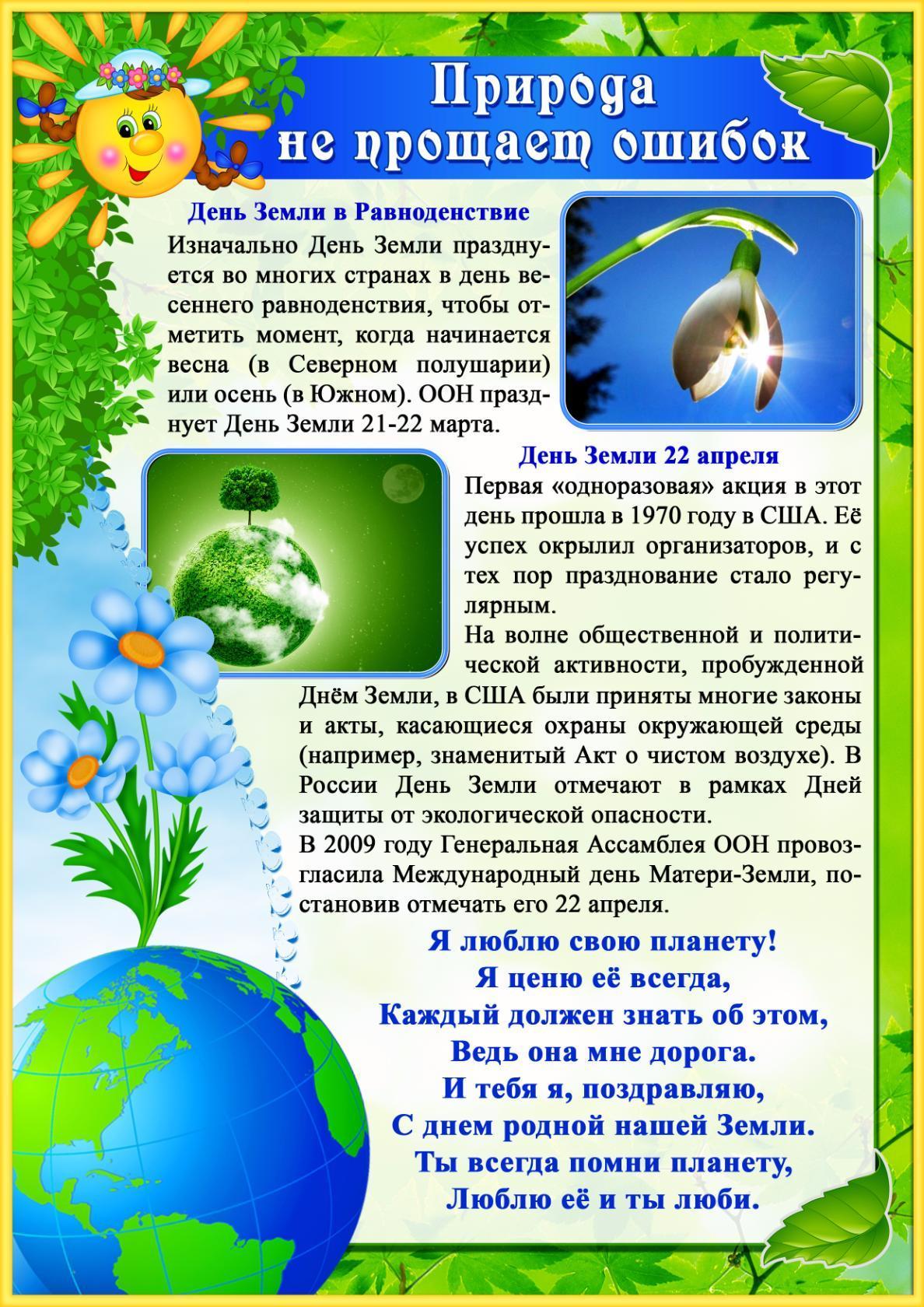 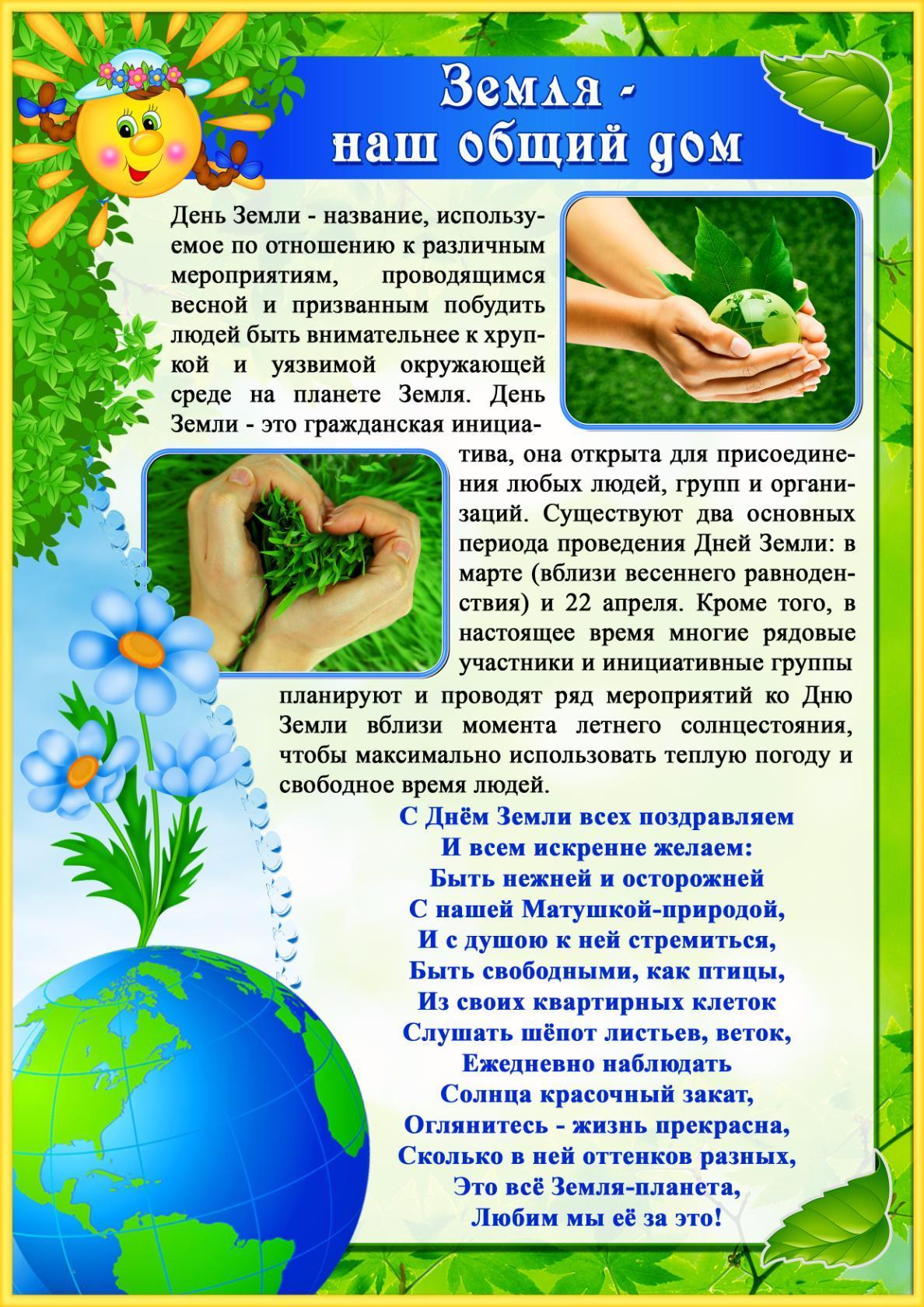 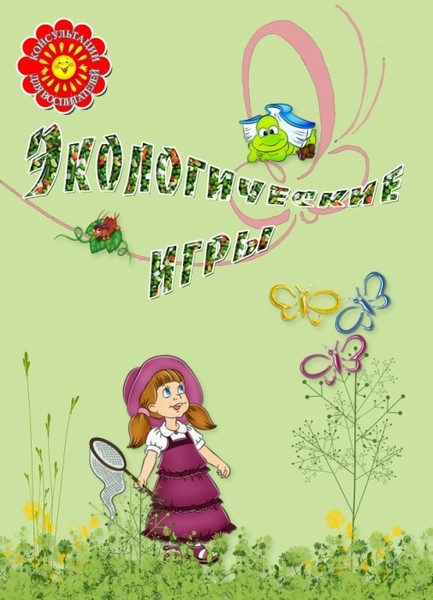 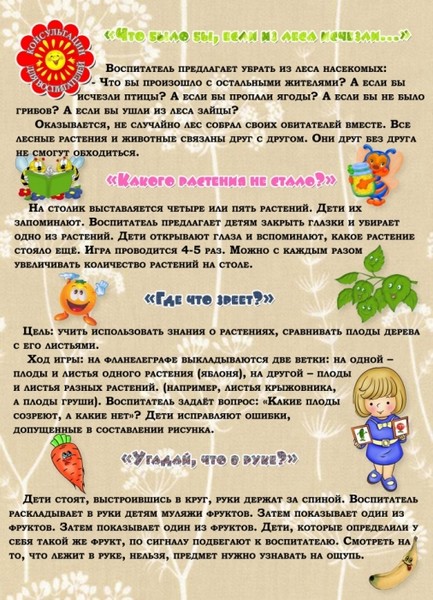 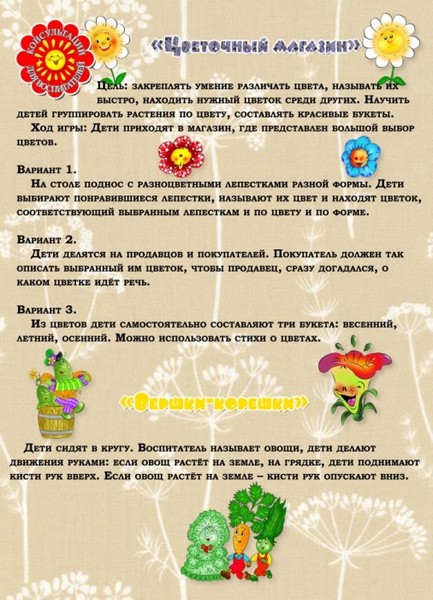 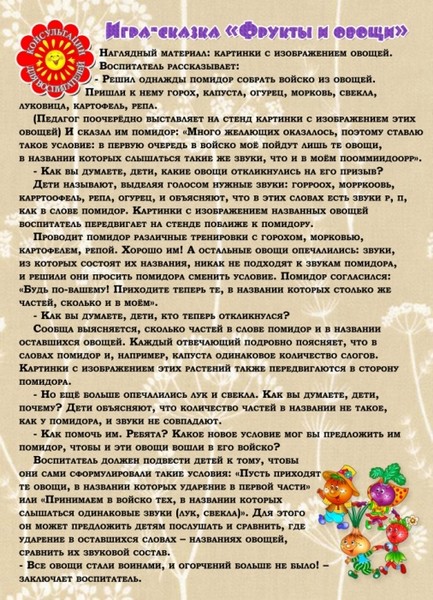 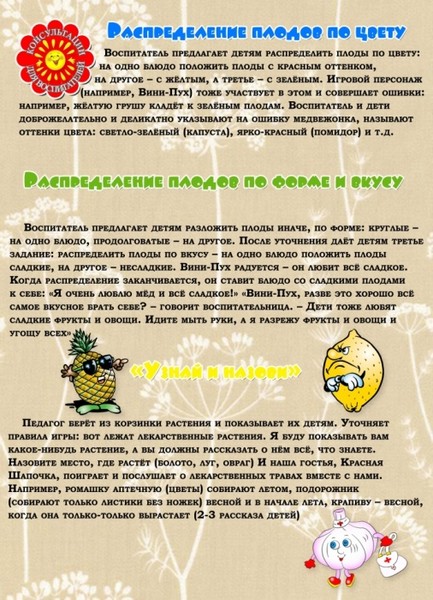 